June 30, 2021Pastor Joseph BritainOh, foolish Galatians! Who has cast an evil spell on you? (Gal 3:1a)But some of the sect of the Pharisees who had believed stood up, saying, “It is necessary to circumcise them and to direct them to keep the Law of Moses” (Acts 15:5)Oh, foolish Galatians! Who has cast an evil spell on you? For the meaning of Jesus Christ’s death was made as clear to you as if you had seen a picture of his death on the cross. Let me ask you this one question: Did you receive the Holy Spirit by obeying the law of Moses? Of course not! You received the Spirit because you believed the message you heard about Christ. How foolish can you be? After starting your Christian lives in the Spirit, why are you now trying to become perfect by your own human effort? (Gal 3:1-3)All who rely on observing the law are under a curse, for it is written: “Cursed is everyone who does not continue to do everything written in the Book of the Law.” (Gal 3:10)For whoever keeps the whole law and yet stumbles at just one point is guilty of breaking all of it. (Jas 2:10)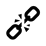 The Law ________________ be obeyedWhat, then, was the purpose of the law? (Gal 3:19)So the law was put in charge to lead us to Christ that we might be justified by faith. Now that faith has come, we are no longer under the supervision of the law. (Gal 3:24-25)The Law leads us to _____________The law was our guardian until Christ came; it protected us until we could be made right with God through faith. (Gal 3:24)Living In GraceGrace is a free _________The wages of sin is death, but the free gift of God is eternal life through Christ Jesus our Lord. (Rom 6:23) 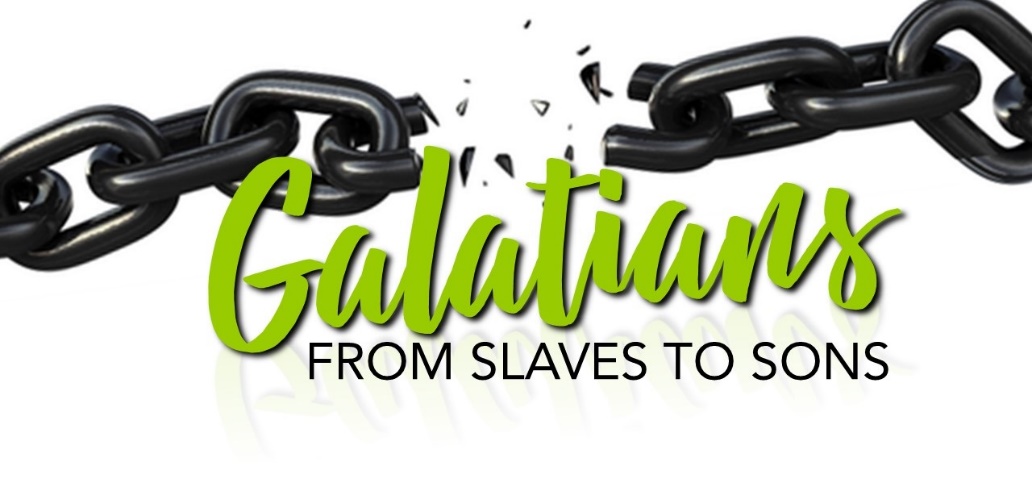 Grace is received by ____________For it is by grace you have been saved, through faith - and this is not from yourselves, it is the gift of God - not by works, so that no one can boast. (Eph 2:8-9)People receive God’s promise by having faith. (Rom 4:16 NCV)Grace is available to __________________Everyone who calls on the name of the Lord will be saved. (Rom 10:13)Grace comes ________ through JesusFor the law was given through Moses; grace and truth came through Jesus Christ. (John 1:17)... many people have received God’s gift of life by the grace of the one man, Jesus Christ. (Rom 5:15 NCV)Don’t treat the grace of God as meaningless. For if we could be saved by keeping the law, then there was no need for Christ to die. (Gal 2:21)Grace is extended throughout ________________For God so loved the world that he gave his one and only Son, that whoever believes in him shall not perish but have eternal life. (John 3:16)The ResultFor the grace of God has appeared that offers salvation to all people. It teaches us to say “No” to ungodliness and worldly passions, and to live self-controlled, upright and godly lives in this present age. (Titus 2:11-12)Grace:When what you ought to do becomes what you want to do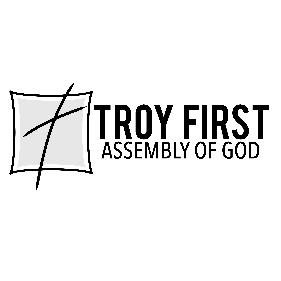 All scripture is from the New Living Translation unless otherwise noted